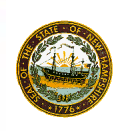 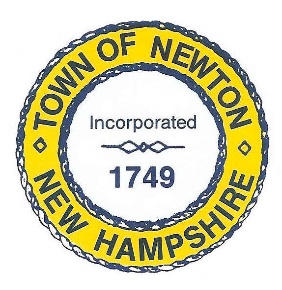     TOWN OF NEWTON, NH     Recreation Commission2 Town Hall RoadNewton, NH 03858Date: September 12, 2022Call to Order - 7:00 pm. In attendance – Chairman Rick Faulconer, Selectman Matt Burrill, Vice Chairman Christine Kuzmitski, Peggy Connors, Sue Mears, Jack Brotz (guest), and Patricia Masterson (recording Minutes).Approval of the MinutesChairman Faulconer made a Motion to approve the Minutes of August 29, 2022. Selectman Burrill seconded the Motion, which passed unanimously. Olde Home DayJack Brotz from the Knights of Columbus attended the Meeting. His group has volunteered to cook sausages, hamburgers and hot dogs at Olde Home Day. The Recreation Commission will bring the grill from the Police Station to Memorial School for the event. Selectman Burrill will ask Mike Pivero if he can help move the grill on Friday.Last year, the Lions Club sold 50 burgers, 50 hot dogs, 50 slices of cheeses, 50 chips and drinks. The Knights will bring a pop-up tent, and the Recreation Commission will provide tables. Chairman Faulconer will bring coolers and purchase the food, and Selectman Burrill will bring ice that morning.Prices for the food will be:Burgers - $5Hot dogs - $3 or 2 for $5Drinks - $2Bottled water - $2Selectman Burrill will bring cash for change and a canopy for the raffle table. Ms. Masterson will see if we have a lock box in the Recreation Commission office.Recreation Commission, September 12, 2022, Minutes, Page 2Proceeds will go to the Knights of Columbus for their scholarship funds for Sanborn and Timberlane High Schools. Vice Chair Kuzmitski and Ms. Mears will label all bags for the raffle items. Chairman Faulconer will drop the bags off to Ms, Kuzmitski.Ms. Connors reported that entertainment will be two karate demonstrations, an Irish step dance troupe, a face painter and a balloon artist.Ms. Masterson will meet the designer to pick up Olde Home Day programs and distribute them throughout the Town.All publicity should indicate that the event is free.Deliveries for Olde Home Day will be on Friday after 3pm: 2 porta potties, tent for bands, two dance floors, 5 tables, audio system for bands, speakers and microphone for the entertainment. The equipment will be picked up on Monday. We will ask Chief Jewett to patrol the field over the weekend to make sure the equipment is safe. RAFFLESOLO STOVEDunkin Donuts – gift basketEstabrooks – three free inspectionsEl Camino - $25 gift certificateGarrison Golf – $50 gift certificateGale Library – gift basketHen House - $50 gift certificateLouis Pizza – two $25 gift certificatesNewton Greenhouse – gift basketRed Barn Shoes - $50 gift certificateChristine – children’s gift basketPlaistow Pizza - $50 gift certificatePlaistow YMCA – free one-month membershipPeggy’s Pages gift boxEclectic Creations – braceletRecreation Commission, September 12, 2022, Minutes, Page 3Origin Wellness ice shaker brand cup with 10% off serviceGift basket - PatNH Lakes long sleeved tee shirtsMarket Basket – $50 gift certificateChris’ Pizza – $25 gift certificateSweet Hill Farm – gift basketAtkinson Country Club – $50 gift certificateTwo volunteers are needed for the car show. One would need to stand in the street directing the cars to the show area. Selectman Burrill will ask the Chief if there is an intern available for this duty.Senior BBQThe Senior BBQ will be held on Thursday, September 15 from 5 to 7pm. 50 people are registered, and 65 are expected including volunteers.Chairman Faulconer will purchase food for the Senior BBQ at BJ’s: hamburgers, hot dogs, rolls, cheese, condiments, potato chips, water, Pepsi, and diet Pepsi. Ms. Connors will buy the condiments. He will bring ice and coolers. What’s the Scoop will donate ice cream.We need a recycle bin for cans.The Recreation Commission will offer raffle items for the BBQ – one pound of honey, one free inspection from Estabrooks, gift certificate from Louis’ Pizza, and 20 gift cards.Chairman Faulconer made a Motion to purchase 20 gift cards for $10 each to be raffled at the Senior BBQ. Selectman Burrill seconded the Motion for $200, which passed unanimously. Faulconer – aye; Burrill – aye; Kuzmitski – aye; Connors – aye; Mears – aye.Trunk or TreatChairman Faulconer made a Motion to spend $1,050 for materials for Trunk or Treat: $300 DJ; $150 Medals; $200 Gift Cards; $200; $200 porta potties; $200 Decorations. Vice Chair Kuzmitski seconded the Motion, which passed unanimously. Faulconer – aye; Burrill – aye; Kuzmitski – aye; Connors – aye; Mears – aye.Recreation Commission, September 12, 2022, Minutes, Page 4Budget Meeting September 19Ms. Masterson will invite Peter Janeliunas, Country Pond Lake Association, and Town Administrator Mark Andrews to the Recreation Commission Budget preparation Meeting.AdjournmentChairman Faulconer made a Motion to adjourn the Meeting at 8:25 p.m. Ms. Mears seconded the Motion, which passed unanimously.  Next MeetingSeptember 19, 2022, in the Large Room at the Town Hall at 7:00pm will be the next meeting of the Recreation Commission to discuss the Budget.  Respectfully Submitted,Patricia Masterson, SecretaryPosted on 9/20/2022 Newton Town Hall and Official Town website www.newton-nh.gov.